Одним из символов Великой Победы, которую одержала наша страна над фашистскими войсками, стала звезда. Звезды украшали форму советских солдат, использовались (и до сих пор используются) в качестве отличительного знака разных по рангу военнослужащих, которых легко отличить по количеству и размеру звезд на погонах. Позднее, после войны, звезды стали украшать братские могилы, а у подножия многих памятников и мемориалов был установлен вечный огонь, выполненный в форме звезды.Поделка «Звезда», своими руками выполненная ко Дню Победы поможет Вам лучше понять и запомнить значение этого важного символа.Достаточно просто изготавливается поделка «Звезда» из бумаги; к 9 мая. Можно сделать настоящий импровизированный мемориал победы, смастерив из картона и бумаги не только звезду, но и небольшой постамент, цветы и георгиевские ленточки.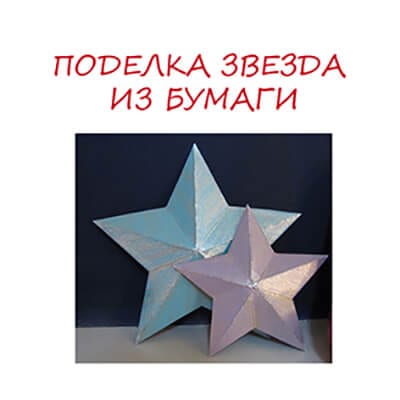 Для изготовления звезды понадобятся:- линейка, картон (можно использовать ненужную коробку), краски, кисточка, ненужная бумага или другой материал для прикрытия рабочего места, простой карандаш, ножницы, лист бумаги для изготовления шаблона.Поэтапное изготовление звезды из бумаги:Первым этап работы мы рисуем шаблон звезды. Для этого вполне можно использовать тетрадный лист.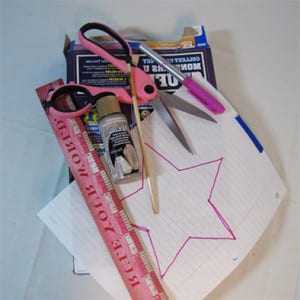 Вырезаем шаблон из бумаги.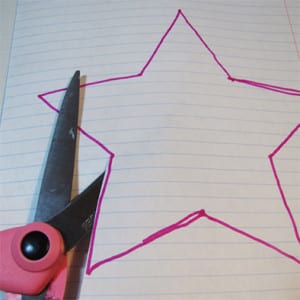 Делаем еще один шаблон, поменьше.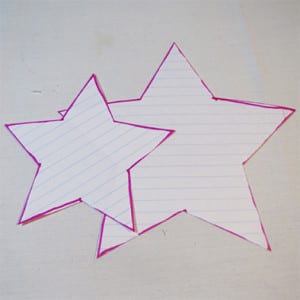 Картонную коробку разбираем по шву.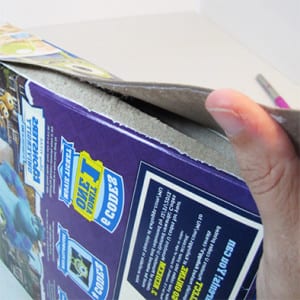 Раскладываем ее в развернутом виде на рабочей поверхности.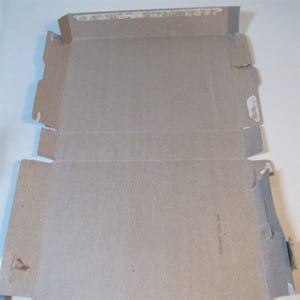 Обводим шаблон звезды на картоне. Так же поступаем с шаблоном звезды меньшего размера.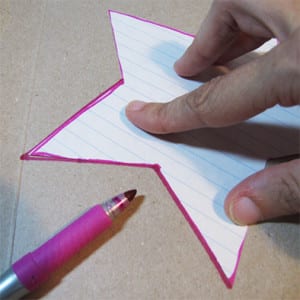 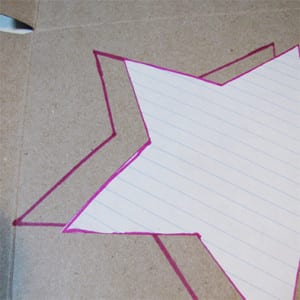 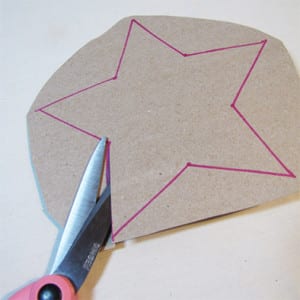 Вырезаем картонные звезды, кладем одну из них перед собой.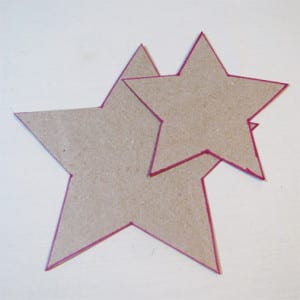 При помощи линейки проводим линии от одного конца звезды к противоположному. Таким образом соединяем все точки.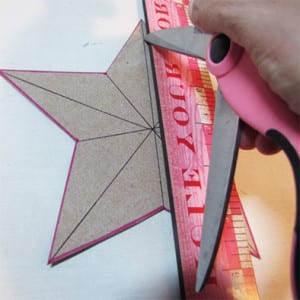 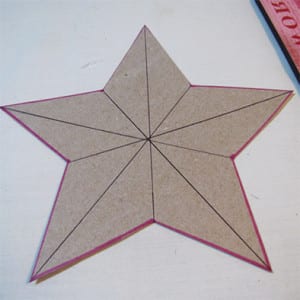 Сгибаем звезду по получившимся линиям. По коротким линиям делаем сгиб внутрь, а по длинным – наружу. Очень хорошо сжимаем все сгибы, можно использовать для этого линейку. Если все сделано правильно, звезда становится выпуклой.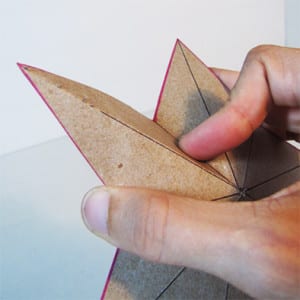 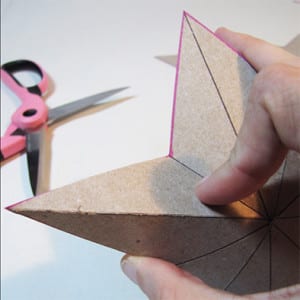 Кладем заготовку на ненужный лист бумаги (например, газеты), и окрашиваем. Можно использовать обычную краску и кисть. Для создания более плотного, насыщенного цвета, начала грунтуем картон белой краской, и только затем наносим основной тон.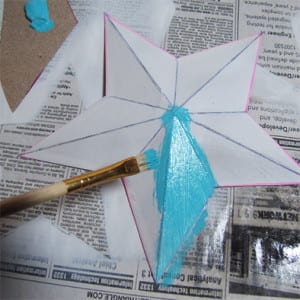 При возможности  можно окрасить звезду под присмотром родителей из аэрозольного  баллончика.  Очень красиво будет смотреться краска с металлическим оттенком.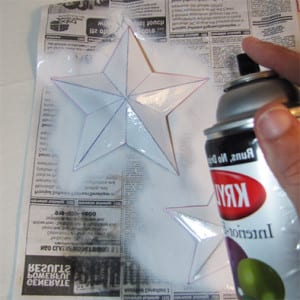 По такому же принципу изготавливаем звезду меньшего размера.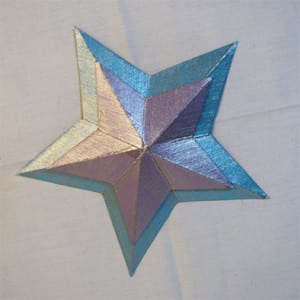 Наши звездочки — готовы!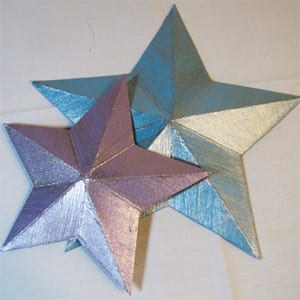 Получается два объемных, реалистичных символа Победы, которые можно использовать для создания различных тематических композиций.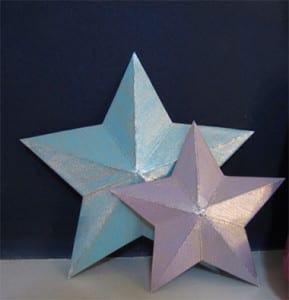 